Temat: Utrwalenie materiału. 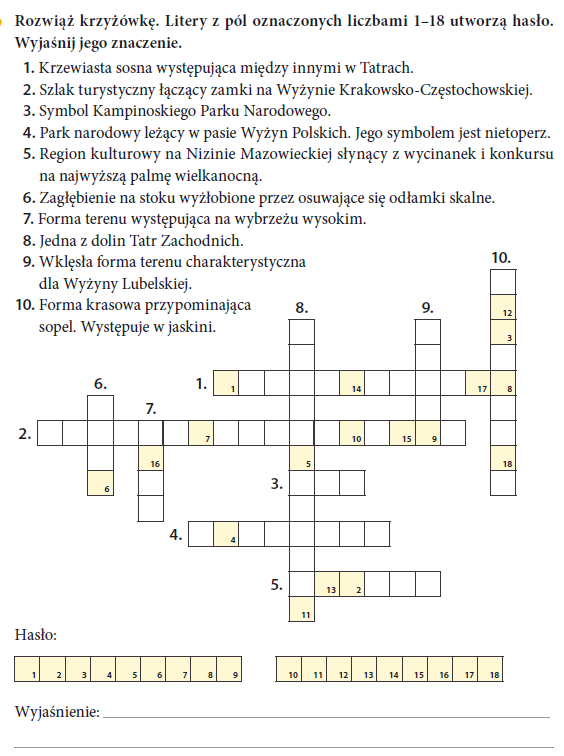 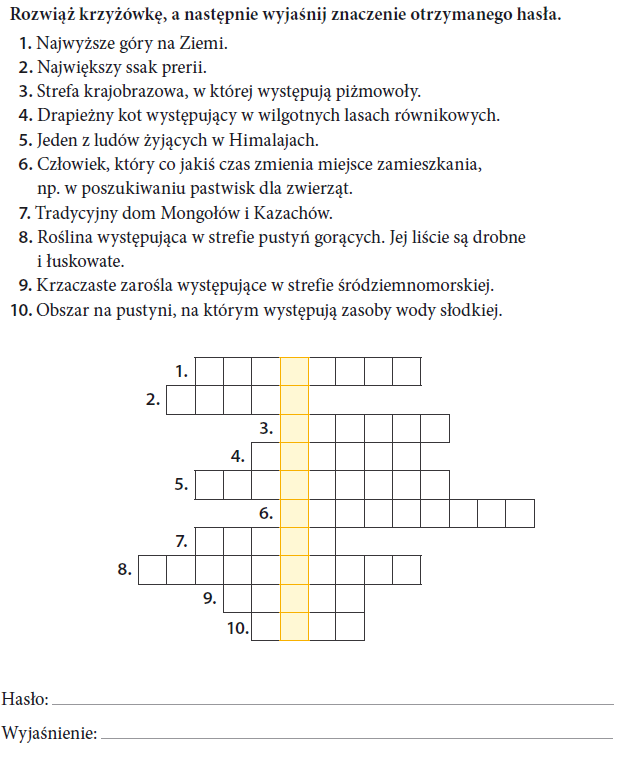 